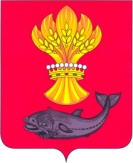 АДМИНИСТРАЦИЯ ПАНИНСКОГО МУНИЦИПАЛЬНОГО РАЙОНА ВОРОНЕЖСКОЙ ОБЛАСТИПОСТАНОВЛЕНИЕот  30.08.2018 № 272 р.п.Панино    В связи с тем, что федеральная целевая программа «Жилище» на 2015-2020 годы, утвержденная постановлением Правительства Российской Федерации от 17 декабря 2010 года № 1050 «О федеральной целевой программе «Жилище» на 2015-2020 годы», завершила свое действие в 2017 году, а реализация мероприятий указанной программы будет осуществляться в рамках государственной программы Российской Федерации «Обеспечение доступным и комфортным жильем и коммунальными услугами граждан Российской Федерации» администрация Панинского муниципального района Воронежской области  п о с т а н о в л я е т:Внести в постановление администрации Панинского муниципального района Воронежской области от 05.12.2017 № 435 «Об  утверждении порядка предоставления молодым семьям дополнительной социальной выплаты на приобретение (строительство) жилья при рождении (усыновлении) одного ребенка» следующие изменения:По тексту постановления:        - слово «подпрограмма» в соответствующем падеже заменить словами «основное мероприятие» в соответствующем падеже;         слова «федеральной целевой программы «Жилище» на 2015-2020 годы»      заменить словами «государственной программы Российской Федерации «Обеспечение доступным и комфортным жильем и коммунальными услугами граждан Российской Федерации».         2. Настоящее постановление вступает в силу со дня его официального опубликования.         3. Опубликовать настоящее постановление в официальном периодическом печатном издании Панинского муниципального района  Воронежской области «Панинский муниципальный вестник».         4. Контроль за исполнением настоящего постановления возложить                     на заместителя главы администрации Панинского муниципального района Воронежской области Солнцева В.В.ГлаваПанинского муниципального района                                                    Н.В. ЩегловО внесении изменений в постановление администрации Панинского           муниципального района Воронежской области от 05.12.2017 № 435